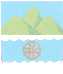 «О внесении изменений в постановление Администрациигородского округа Октябрьск от 28.09.2016 № 876«Об утверждении Перечня муниципального имущества,свободного от прав третьих лиц в целях передачи вовладение и (или) в пользование субъектаммалого и среднего предпринимательства»В соответствии с Федеральным законом от 06.10.2003 г. № 131-ФЗ  «Об общих принципах организации местного самоуправления в Российской Федерации», ст. 18 Федерального закона от 24 июля 2007 г. N 209-ФЗ "О развитии малого и среднего предпринимательства в Российской Федерации", Федеральным законом от 22 июля 2008 года № 159-ФЗ «Об особенностях отчуждения недвижимого имущества, находящегося в государственной или в муниципальной собственности и арендуемого субъектами малого и среднего предпринимательства, и о внесении изменений   в   отдельные законодательные акты   Российской  Федерации»,   Приказом  Министерства   экономического развития  Российской  Федерации   от  20.04.2016   № 264     «Об утверждении Порядка предоставлении сведений об утвержденных перечнях  государственного имущества и муниципального имущества, указанных в части 4 статьи 18 Федерального закона  «О развитии малого и среднего предпринимательства в Российской Федерации», а также об изменениях, внесенных   в    такие    перечни,   в    Акционерное    общество    «Федеральная корпорация по развитию малого и среднего предпринимательства», формы представления и состава таких сведений», Порядком управления и распоряжения имуществом, находящимся в собственности городского округа Октябрьск, утвержденным решением Думы городского округа Октябрьск от 27.05.2015 г. № 522, руководствуясь Уставом городского округа  Октябрьск Самарской области, в целях оказания имущественной поддержки субъектам малого и среднего предпринимательства, а также организациям, образующим инфраструктуру поддержки субъектов малого и среднего предпринимательства                                 ПОСТАНОВЛЯЮ:          1.    Внести изменение в постановление  Администрации городского округа Октябрьск от 28.09.2016 № 876 «Об утверждении Перечня муниципального имущества, свободного от прав третьих лиц в целях передачи во владение и (или) в пользование  субъектам малого и среднего предпринимательства» (далее по тексту - Постановление): 1.1.   Приложение к Постановлению «Перечень муниципального имущества, свободного от прав третьих лиц в целях передачи во владение и (или) в пользование  субъектам малого и среднего предпринимательства», изложить в новой редакции согласно приложению к настоящему постановлению. 2.   Опубликовать настоящее Постановление в газете «Октябрьское время» и разместить его на официальном сайте Администрации городского округа Октябрьск в сети «Интернет».           3.    Контроль за исполнением  настоящего Постановления оставляю за собой.  Глава городского округа                                           подпись              А.В. ГожаяИсп. Муравьева Л.П. 26306